Square T15 (Grilax)SPECIFICATION GUIDELINESThe open-cell ceiling will be created using PLAFOMETAL SQUARE T15 framed double skin cells made from  in dimensions of 600 x 600 mm. PLAFOMETAL will adapt the thickness according to the required dimensions.Open cells comprise U-shaped profiles measuring 15 mm wide and 38 mm high.The cells will be square or rectangular with intervals of  mm.InstallationThe ceiling will be installed on a system of T15 grids comprising carriers suspended from the structure with the appropriate fixings as well as 1,200 mm and 600 mm cross tees.A channel trim of the same color as the grid will ensure the peripheral finish at the level of the walls and partition walls.The open cells will rest on the grid, and their underside will be flush with the lower face of the grid, which will be fully exposed.The product will be fitted in accordance with the requirements of the local code of practice. For specific applications, users must contact PLAFOMETAL to ensure that the technical characteristics are suitable for the intended use.* Insert your choice in the drop-down list of colors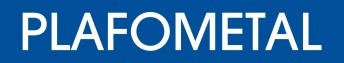 